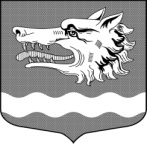 СОВЕТ ДЕПУТАТОВ                                                                   МУНИЦИПАЛЬНОГО ОБРАЗОВАНИЯРаздольевское сельское поселение муниципального образования                   Приозерский муниципальный район Ленинградской областиРЕШЕНИЕ14 июня 2022 года                                                                             № 169О безвозмездной передаче муниципального имущества в сфере водоснабжения из муниципальной собственности Раздольевское сельское поселение муниципального образования Приозерский муниципальный район Ленинградской области в государственную собственность Ленинградской областиВ соответствии с частью 11 статьи 154 Федерального закона от 22.08.2004 № 122-ФЗ «О внесении изменений в законодательные акты Российской Федерации и признании утратившими силу некоторых законодательных актов Российской Федерации в связи с принятием Федеральных законов «О внесении изменений и дополнений в Федеральный закон «Об общих принципах организации законодательных (представительных) и исполнительных органов государственной власти субъектов Российской Федерации» и «Об общих принципах организации местного самоуправления в Российской Федерации», Уставом администрации МО Раздольевское сельское поселение МО Приозерский муниципальный район Ленинградской области, в целях реализации областного закона Ленинградской области от 29.12.2015 № 153-оз «О перераспределении полномочий в сфере водоснабжения и водоотведения между органами государственной власти Ленинградской области и органами местного самоуправления поселений Ленинградской области и о внесении изменений в областной закон «Об отдельных вопросах местного значения сельских поселений Ленинградской области», совет депутатов муниципального образования Раздольевское сельское поселение РЕШИЛ:1. Передать безвозмездно из муниципальной собственности Раздольевское сельское поселение МО Приозерский муниципальный район Ленинградской области в государственную собственность Ленинградской области имущество, необходимое для реализации полномочий в сфере водоснабжения в соответствии с перечнем, приведенным в приложении № 1 к настоящему решению.2. Администрации МО Раздольевское сельское поселение МО Приозерский муниципальный район Ленинградской области направить в Ленинградский областной комитет по управлению государственным имуществом предложение о передаче имущества, указанного в пункте 1 настоящего решения, из муниципальной собственности Раздольевское сельское поселение МО Приозерский муниципальный район Ленинградской области.3. Настоящее решение вступает в силу с даты его принятия. 4. Данное решение опубликовать в средствах массовой информации и разместить на официальном сайте администрации МО Раздольевское сельское поселение МО Приозерский муниципальный район Ленинградской области («раздольевское.рф»). 5. Контроль за исполнением настоящего решения возложить на постоянную комиссию по экономике, бюджету, налогам, муниципальной собственности (председатель Н. В. Гусева).Глава муниципального образования                                                   А.В. ДолговН. Н. Иванова 66-649Разослано: дело-2, прокуратура-1, сми-1.Приложение № 1к решению совета депутатов муниципального образования Раздольевское сельское поселение муниципального образования Приозерский муниципальный район Ленинградской областиОт 14.06.2022 № 169Переченьмуниципального имущества, предлагаемого к передаче из муниципальной собственности Раздольевское сельское поселение муниципального образования Приозерский муниципальный район Ленинградской области в государственную собственность Ленинградской областиПолное наименование организацииАдрес места нахождения организации, ИНН организацииНаименование имуществаАдрес места нахождения имуществаИндивидуализирующие характеристики имуществаЛенинградский областной комитет по управлению государственным имуществом (Леноблкомимущество)188733, Ленинградская область, Приозерский район, д. Раздолье, ул. Центральная, д.1, кв.3ИНН 4712039333Наружные сети водоснабженияЛенинградская область, Приозерский р-н, Раздольевское сельское поселение, д. РаздольеПлощадь 2604 мГод завершения строительства -2019Инв. № 01011200011кадастровый номер:                            47:03:1110003:389Балансовая/остаточная стоимость 6 222 313,04 руб. / 6 222 313,0 руб.